FORMULARIO DE DESCRIPCIÓN VARIETALDE MELÓN (Cucumis melo L.)(*) A completar por INASEI. DESCRIPCIÓN DEL CULTIVARPlántula: tamaño del cotiledónInflorescencia: expresión del sexo (en plena floración)Fruto joven: intensidad del color verde de la pielFruto: cambio de color de la piel del fruto joven a la madurezFruto: longitudFruto: diámetroFruto: relación longitud/diámetroFruto: posición del diámetro máximoFruto: forma en sección longitudinalFruto: color de fondo de la pielFruto: densidad de las manchasFruto: verrugasFruto: firmeza de la adherencia del pedúnculo en la madurezFruto: forma de la baseFruto: forma del ápiceFruto: forma del tamaño de la cicatriz pistilarFruto: surcosFruto: rugosidad de la superficieFruto: formación suberosaFruto: tasa de cambio de color de la piel de la madurez a la sobremadurezFruto: ancho máximo de la pulpa en sección longitudinal (en posición del diámetro máximo del fruto)Fruto: color principal de la pulpaFruto: firmeza de la pulpaSemilla: longitudSemilla: colorÉpoca de floraciónMasculinaFemeninaÉpoca de maduraciónConservación post cosecha del frutoEnfermedadesInmune a: Resistente a:  Susceptible a:      PlagasResistente a:  Susceptible a:      II. CULTIVARES SIMILARES Y SUS DIFERENCIAS RESPECTO AL CULTIVAR CANDIDATOUtilice el cuadro adjunto para proporcionar la información sobre la característica (o las características) en las cuales el cultivar candidato difiere del cultivar (o cultivares) más parecido (o más parecidos).III. EXPLICACIONES DE LAS CARACTERÍSTICASPlántula: Todas las observaciones de la plántula deberán efectuarse justo antes de que se desarrolle la primera hoja verdadera.Limbo: Salvo que se indique lo contrario, todas las observaciones del limbo deberán realizarse en hojas plenamente desarrolladas, pero no viejas, preferiblemente entre el quinto y el octavo nudo cuando la planta tenga al menos 11 nudos.Fruto joven: Todas las observaciones del fruto joven deberán realizarse en frutos verdes y no maduros, antes del viraje cromático. En la mayoría de las variedades, se entenderá como el estado en que el fruto ha alcanzado la mitad del tamaño definitivo. Para facilitar la observación, se recomienda cosechar un fruto joven por planta, si lo permite el número de frutos por planta obtenidos.Fruto: Las observaciones deberán realizarse en frutos maduros. El color no deberá haber comenzado a cambiar al color de la sobremadurez. Cuando proceda, se recomienda esperar al menos una semana después de la cosecha antes de abrir los frutos para examinar los caracteres relativos a la pulpa.Semilla: Todas las observaciones de la semilla deberán realizarse en semillas plenamente desarrolladas y secas, tras haber sido lavadas y secadas a la sombra.Nº 8 Fruto: posición del diámetro máximo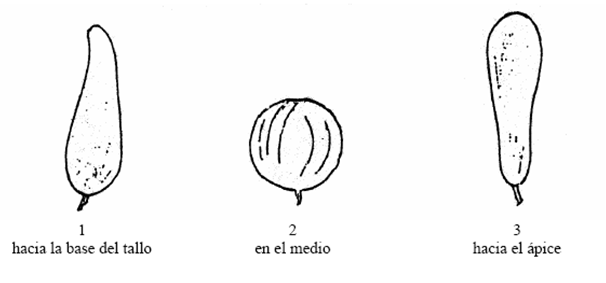 Nº 9 Fruto: Forma de sección longitudinal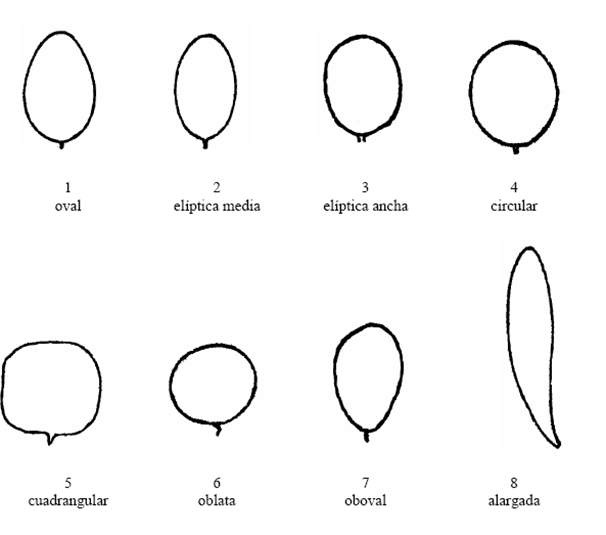 Nº 15 Fruto: Forma del ápice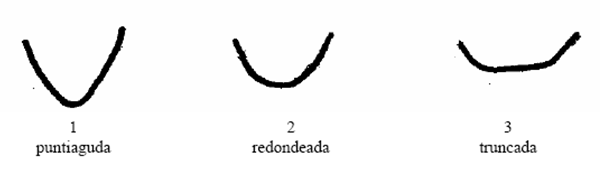 Nº 18 Fruto: Rugosidad de la superficie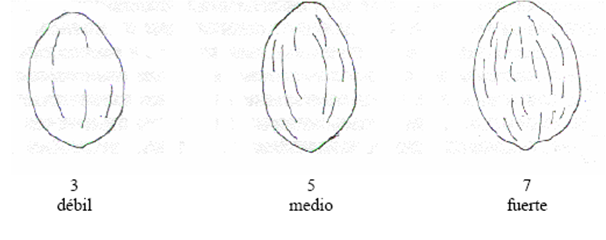 IV. RESPONSABLES Lugar y fecha:          _________________________________________	                       _________________________________________                Firma del Ing. Agr. patrocinante                                                Firma del solicitante o                                                                                                                representante autorizado            Aclaración de Firma 			                            Aclaración de FirmaNombre propuesto del cultivar:  Nombre definitivo del cultivar*: 	Lugar y año de las observaciones realizadas:1. Muy pequeño 3. Pequeño   5. Medio7- Grande 9. Muy grande1. Monócico  2. Andromonócico   1. Muy clara 3. Clara   5. Media7- Oscura 9. Muy oscura1. A principios del desarrollo del fruto      2. Medio    3. Al final del desarrollo del fruto         1. Muy corto 3. Corto   5. Medio7- Largo9. Muy largo1. Muy estrecho3. Estrecho 5. Medio7. Ancho9. Muy ancho1. Muy pequeño3. Pequeño 5. Medio7. Grande9. Muy grande1. Hacia el tallo2. En el medio   3.  Hacia el ápice 1. Oval2. Elíptica media 3. Elíptica ancha4. Circular5. Cuadrangular6. Oblata7. Oboval 8. Alargada1. Blanco2. Amarillo 3. Verde4. Gris1. Ausente o muy baja3. Baja         5. Media    7. Densa    9. Muy densa1. Ausente2. Presente1. Muy débil3. Débil           5. Medio    7. Fuerte   9. Muy fuerte1. Puntiaguda     2. Redondeada            3. Truncada1. Puntiaguda     2. Redondeada            3. Truncada1. Pequeña 2. Media         3. Grande1. Ausentes o muy débilmente definidos    2.  Débilmente definidos3. Fuertemente definidos1. Ausente o muy débil      3. Débil               5. Medio7. Fuerte   9. Muy fuerte1. Ausente2. Presente1. Ausente o muy lento     3. Lento               5. Medio7. Rápido3. Delgada    5. Media              7. Gruesa1. Blanco      2. Blanco verdoso               3. Verde4. Blanco amarillento5. Anaranjado      6. Anaranjado rojo3. Blanda    5. Media              7. Firme3. Corta    5. Media              7. Larga1. Blanquecino      2. Crema amarillento1. Muy temprana     3. Temprana               5. Media7. Tardía  9. Muy tardía1. Muy temprana     3. Temprana               5. Media7. Tardía  9. Muy tardía1. Muy temprana     3. Temprana               5. Media7. Tardía  9. Muy tardía3. Corta    5. Media              7. LargaDenominación de los cultivares similares al candidatoCaracterísticas en las que el cultivar candidato difiere de lo(s) cultivar(es) similar(es)Descripción de la expresión de la(s) característica(s) para los cultivar(es) similar(es)Descripción de la expresión de la(s) característica(s) para su cultivar candidato